DEFENSE LOGISTICS MANAGEMENT SYSTEM VOLUME 4 – MILITARY STANDARD BILLING SYSTEM – FINANCEFOREWORDI.  The Defense Logistics Management System (DLMS) manual is reissued as Defense Logistics Manual (DLM) 4000.25, Defense Logistics Management System (DLMS), under the authority of DoD Instruction (DoDI), 4140.01, “DoD Supply Chain Materiel Management Policy,” December 14, 2011.  DLM 4000.25 is composed of multiple volumes, each supporting functionally related business processes. Volume 4 provides standard procedures for billing and related adjustments for sales of materiel and related services, collectively referred to as the Military Standard Billing System (MILSBILLS).  This includes the related standard transactions for exchanging data in compliance with the procedures.II.  The provisions of this manual apply to the Office of the Secretary of Defense, the Military Departments, the Joint Staff, the Combatant Commands, and Defense Agencies.  The manual applies, by agreement, to external organizations conducting logistics business operations with DoD including (a) non-Government organizations, both commercial and nonprofit; (b) Federal agencies of the U.S. Government other than DoD; (c) foreign national governments; and (d) international government organizations.III.  This manual incorporates the Approved DLMS Changes (ADC) listed in the Process Change History page immediately following this Foreword.  ADCs are published electronically at www.dla.mil/j-6/dlmso/elibrary/changes/approved2.asp.  Recommended revisions to this manual shall be proposed and incorporated under the Process Review Committee (PRC) forum for logistics functional areas.  Submit all proposed change requests through your designated DoD Component PRC representatives. The procedures are in Volume 1, Chapter 3 of this manual and at www.dla.mil/j-6/dlmso/eLibrary/Changes/processchanges.aspIV.  This Volume is approved for public release and is available electronically at www.dla.mil/j-6/dlmso/eLibrary/Manuals/dlm/dlm_pubs.asp.  Use the comment form at www.dla.mil/j-6/dlmso/About/Comment/comment_form.php to contact DLA Logistics Management Standards.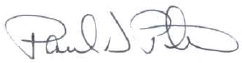 	Paul D. Peters	Deputy Assistant Secretary of Defense 	for Supply Chain Integration